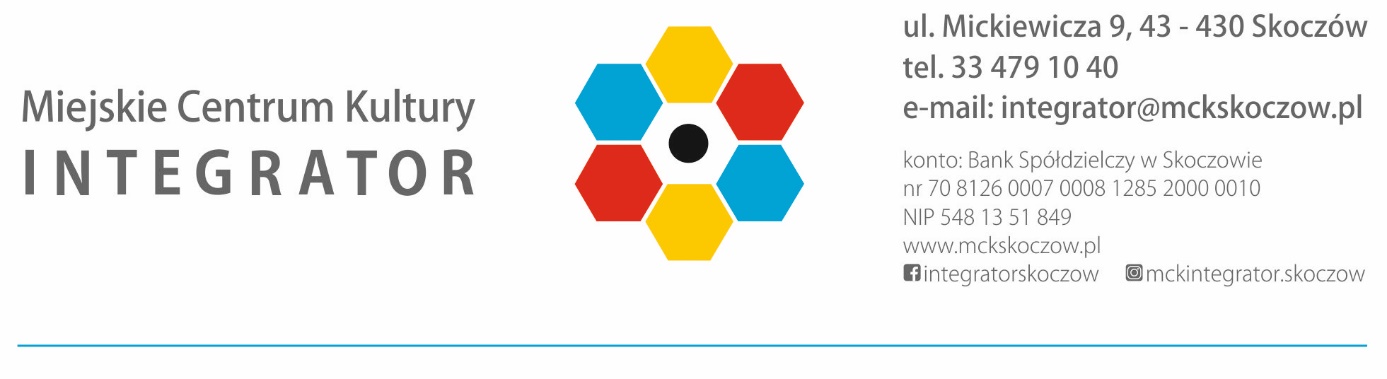 1. Organizatorami Konkursu Plastycznego „Przygód kilka Gustawa Morcinka” jest                      Miejskie Centrum Kultury „Integrator” w Skoczowie.2. Celem Konkursu jest: pobudzenie zainteresowania sylwetką i twórczością literacką pisarza związanego przez lata ze Skoczowem,rozwijanie wyobraźni i kreatywności,aktywizacja społeczności lokalnej,promocja twórczości dzieci i młodzieży Gminy Skoczów,twórcza rywalizacja przedstawicieli różnych środowisk.3. Konkurs organizowany jest z myślą o dzieciach i młodzieży uczęszczającej do Przedszkoli i Szkół Podstawowych Gminy Skoczów.4. Przedmiotem Konkursu jest wykonanie pracy plastycznej na jeden z dwóch tematów:TEMAT 1: Morcinek zeskakuje z fotela i rusza na spacer po Skoczowie.INSPIRACJA: Pisarz siedzi na pomnikowym fotelu już kilkadziesiąt lat i obserwuje, co się dzieje w centrum miasta. Kto wie, może liczy przejeżdżające nieopodal samochody, albo dyskretnie podsłuchuje rozmowy przechodniów? Wiemy, że jest na bieżąco z filmowymi premierami, bo często spogląda na kinowe gabloty Teatru Elektrycznego.Czasem sprawia jednak wrażenie, jakby był trochę znudzony… Wyobraźcie sobie, siedzieć tyle lat, w tym samym miejscu z jedną książką. Pewnie z chęcią zeskoczyłby z fotela, by pospacerować nad Wisłą ze swoim kudłatym pieskiem, tak jak miał to niegdyś w zwyczaju. Może poszedłby do Szkoły Podstawowej nr 1 (teraz swojego imienia), by tak jak dawniej poprowadzić tam lekcję albo wstąpiłby do biblioteki i wypożyczył nową książkę. Możliwości jest wiele! Wyobraźcie sobie, że Morcinek zeskakuje z fotela i rusza                    na spacer po Skoczowie! Gdzie pójdzie i co zobaczy – to zależy już tylko od Waszej wyobraźni. TEMAT 2. Gustaw Morcinek będzie miał nowy fotel.INSPIRACJA: Pisarz siedzi na pomnikowym siedzisku już kilkadziesiąt lat. Od tego czasu zmieniły się trendy i takie fotele wyszły z mody. Nie są też za specjalnie wygodne, szczególnie jeżeli siedzi się w nich 37 lat… Pomyśleliśmy, że czas to zmienić! Sprezentujmy Morcinkowi nowy fotel! Skorzystajcie z naszego szablonu, a resztę pracy plastycznej wykonajcie sami. Wasz fotel może być namalowany, wyklejony, narysowany – jaki Wam się wymarzy! Nie musi też stać w tym samym miejscu co teraz. Kto wie, może Morcinkowi spodobałoby się usiąść gdzieś w ciepłych krajach na plaży pod palmą, albo rozsiąść się wygodnie na księżycu. Pamiętajcie, ogranicza Was tylko wyobraźnia. Nasz skoczowski pisarz czeka                        na Wasze propozycje!5. W swojej pracy uczestnik Konkursu musi użyć szablonu postaci Gustawa Morcinka  - odpowiedni dla wybranego tematu Konkursu (szablony do pobrania na naszej stronie internetowej: www.mckskoczow.pl)                                                                   6. Format pracy : A3 (w pozycji pionowej).  7. Technika pracy: dowolna, techniki mogą się łączyć (malowanie farbami, flamastrami, rysowanie kredkami, kolaż, wydzieranka itp.)Poszczególne elementy powinny być na stałe przytwierdzone do pracy plastycznej. 8. Każdy uczestnik może wykonać jedną pracę Konkursową odpowiadającą jednemu wybranemu przez siebie tematowi. 9. Organizator nie dopuszcza zgłaszania prac zbiorowych. 10. Warunkiem zakwalifikowania pracy do Konkursu jest dostarczenie  w wyznaczonym terminie (podanym w dalszej części regulaminu) karty zgłoszeniowej oraz pracy, opatrzonej metryczką z imieniem i nazwiskiem autora.11. Organizatorzy zastrzegają sobie prawo do dyskwalifikowania prac niespełniających wymienionych wyżej wymogów. 11. Prace plastyczne będą oceniane przez jury w 3 kategoriach wiekowych:I grupa (Przedszkola)II grupa (Szkoły Podstawowe: klasy 1-3)III grupa (Szkoły Podstawowe: klasy 4-7)12. W ocenie prac będą brane pod uwagę następujące kryteria:zgodność pracy z tematem Konkursu,pomysłowość,staranne wykonanie,ciekawa forma (technika, kompozycja).13. Pracę plastyczną opatrzoną metryczką wraz z kartą zgłoszeniową należy dostarczyć do siedziby głównej MCK „Integrator” w Skoczowie przy ul. Mickiewicza 9 (pokój nr 11) w terminie od 22 do 25.03.2021 r., do godz. 16.00. 14. Prace dostarczone po terminie oraz niezgodne z regulaminem nie będą brane pod uwagę                          w Konkursie. 15. Ogłoszenie wyników będzie miało miejsce 8.04.2021 r. na profilu FB i stronie internetowej Organizatora.14. W ramach Konkursu zostaną wręczone okolicznościowe dyplomy oraz nagrody dla trzech laureatów miejsc w każdej grupie.15. Miejsce i termin wręczenia nagród zostanie podany telefonicznie, bądź mailowo opiekunom uczestników Konkursu.REGULAMINKONKURSU PLASTYCZNEGO„PRZYGÓD KILKA GUSTAWA MORCINKA”SKOCZÓW 2021Organizator: Miejskie Centrum Kultury „Integrator” w SkoczowieUczestnicy: dzieci z przedszkoli Gminy Skoczówuczniowie szkół podstawowych Gminy Skoczów. Opis: Z okazji ustanowienia przez Radę Miejską Skoczowa roku 2021 rokiem                        Gustawa Morcinka (Uchwała nr XXI/240/2020 z dnia 25 listopada 2020 r.)                                  Organizator ogłasza Konkurs plastyczny „Przygód kilka Gustawa Morcinka”.Przedmiotem Konkursu jest wykonanie pracy plastycznej:w dowolnej technice, na papierze o rozmiarze arkuszu A3,w pozycji pionowej,z wykorzystaniem przygotowanego przez Organizatora szablonu                              (do pobrania ze strony internetowej).Uczestnicy mają do wyboru jeden z dwóch tematów wchodzących w skład Konkursu:Temat 1. Morcinek zeskakuje z fotela i rusza na spacer po Skoczowie.Temat 2. Gustaw Morcinek będzie miał nowy fotel.(Opis poszczególnych tematów, znajduje się w części REGULAMINU: ZADANIE KONKURSOWE, punkt 4.Każdy uczestnik może zgłosić do Konkursu tylko jedną pracę.Nagrody:Prace będą oceniane w trzech grupach:(PRZEDSZKOLA, SZKOŁY PODSTAWOWE kl. 1-3, SZKOŁY PODSTAWOWE kl. 4-7)Zwycięzcy otrzymają nagrody rzeczowe oraz okolicznościowe dyplomy. Termin: Prace wraz z kartą zgłoszeniową oraz metryczną należy dostarczyć                      do siedziby głównej MCK „Integrator” (ul. Mickiewicza 9, pok. 11, I piętro) do 25.03. 2021 r. do godz. 16.00.REGULAMINPRZEPISY OGÓLNECELE KONKURSUDO KOGO SKIEROWANY JEST KONKURS?ZADANIE KONKURSOWEZASADY KONKURSUKRYTERIA OCENY PRACYTERMINARZOGŁOSZENIE WYNIKÓWPRZYZNANIE NAGRÓDOrganizatorzy uzyskują prawo do umieszczania dostarczonych na Konkurs prac (wraz                    z imieniem i nazwiskiem autora) na profilu FB i stronie internetowej Miejskiego Centrum Kultury „Integrator” w Skoczowie oraz oficjalnej stronie Skoczowa i jego profilu FB, jak również w lokalnej prasie oraz jej stronach internetowych. Zgłoszenie do udziału                                 w Konkursie jest jednoznaczne z zapoznaniem i zaakceptowaniem ogólnego obowiązku informacyjnego – RODO obowiązującego w MCK „Integrator” (www.mckskoczow.pl).